ZAPIŠ DO SEŠITU (POKUD MÁ NĚKDO MOŽNOST TISKU, MŮŽE VYTISKNOUT A NALEPIT DO SEŠITU)H L E D Á N Í   Z A M Ě S T N Á N Í ,   N E Z A M Ě S T N A N O S T ,   Ú Ř A D   P R Á C E Při hledání práce máme dvě možnosti: samostatně podnikat x být jako zaměstnanec.MOŽNOSTI HLEDÁNÍ PRÁCE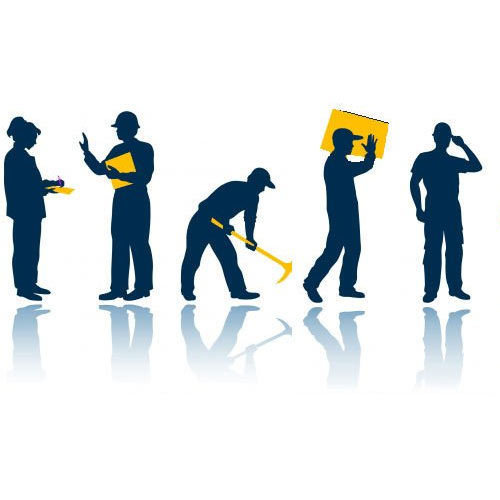 Úřad práce Doporučení známých				Internet, novinyNEZAMĚSTNANOST- člověk, který nemá práci, se stává nezaměstnaným- problémy ekonomické i psychické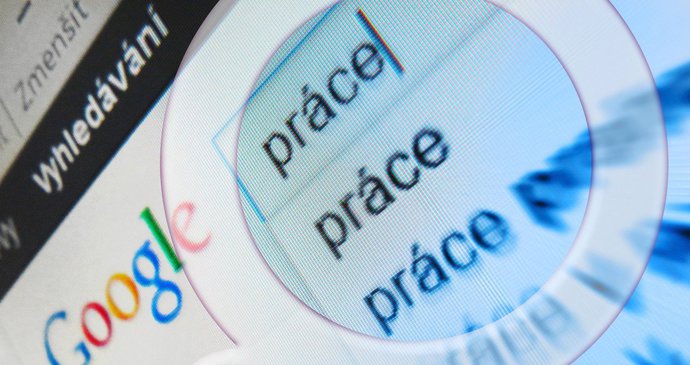 Využití doby nezaměstnanosti:Průběžné soustavné hledání práceDalší vzdělávání, rekvalifikacePříležitostná práce – brigádaPomoc státu nezaměstnaným:Právo na zprostředkování pracovního uplatněníPrávo na rekvalifikaci (přeškolení)Právo na podporu při ztrátě zaměstnání (musím splnit určité podmínky)V případě ztráty zaměstnání je nutné se hlásit na úřadu práce.ÚŘAD PRÁCE- patří pod Ministerstvo práce a soc. věcíÚkoly: evidence volných míst, podpora v nezaměstnanosti, poradenství, vedení seznamu uchazečů, rekvalifikace (přeškolení) Rekvalifikace – přeškolení na podobné nebo zcela nové povolání          vzdělávací kurzy 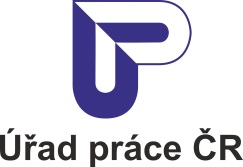 